CEUA (COMISSÃO DE ÉTICA NO USO DE ANIMAIS) 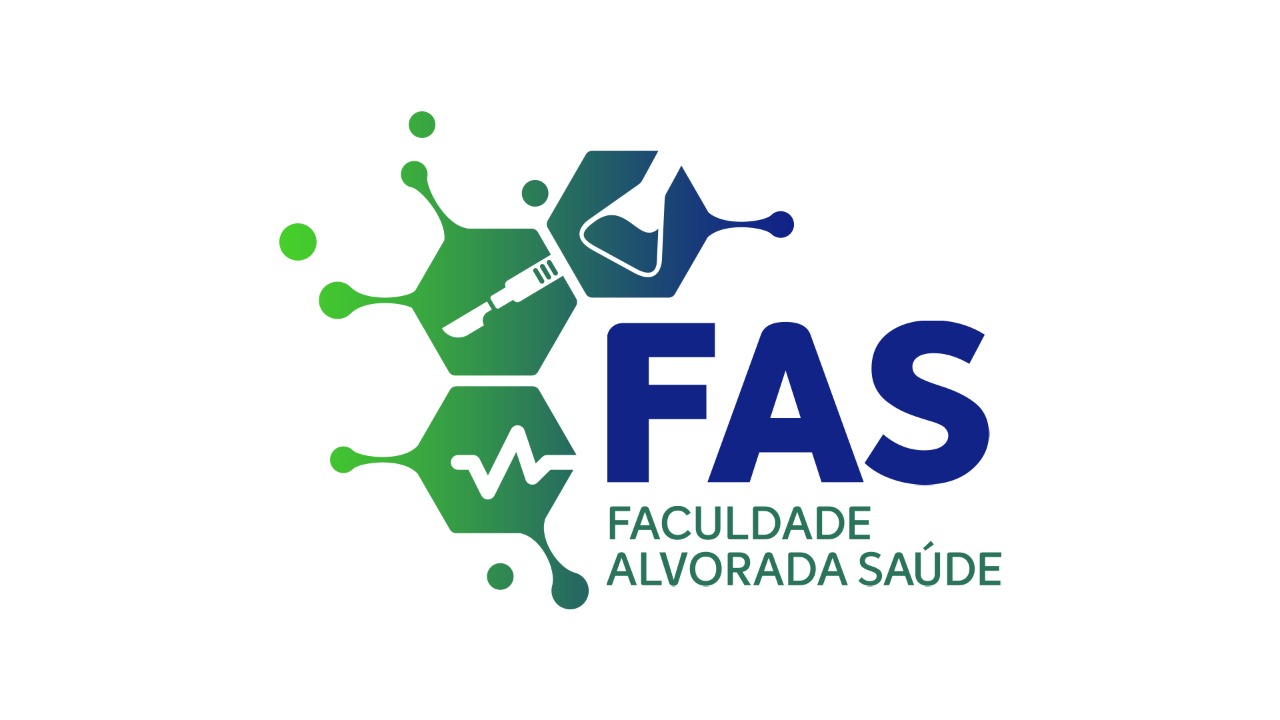 COORDENAÇÃO DE PESQUISA E EXTENSÃO FORMULÁRIO UNIFICADO PARA SOLICITAÇÃO DE AUTORIZAÇÃO PARA USO DE  ANIMAIS EM EXPERIMENTAÇÃO E/OU ENSINO (Resolução Normativa Concea nº 27, de 23.10.2015)PROTOCOLO PARA USO DE ANIMAIS       USO EXCLUSIVO DA COMISSÃO                                 PROTOCOLO No RECEBIDO EM: ____/____/______ Por favor, preencha todos os campos. Caso não se aplique, informe “não se aplica”. No campo “fármaco”, deve-se informar o(s) nome(s) do(s) princípio(s) ativo(s) com suas  respectivas Denominação Comum Brasileira (DCB) ou Denominação Comum Internacional  (DCI). Lista das DCBs disponível em: http://portal.anvisa.gov.br/documents/33836/4159396/Lista+A+13-03-2018.pdf/fd34d586-237e 48f1-8ae0-53aa87abf343 1. FINALIDADEInício: ...../..../.... Término: ..../..../.... Total em meses:____________________ 2. TÍTULO DO PROJETO/AULA PRÁTICA/TREINAMENTO Área do conhecimento: _______________________________________________________ Lista das áreas do conhecimento disponível em:  http://www.cnpq.br/areasconhecimento/index.htm . 3. RESPONSÁVEL Experiência Prévia: Não  Sim Quanto tempo? __________ Treinamento: Não  Sim Quanto tempo? __________ Vínculo com a Instituição: Docente/Pesquisador Téc. Nível Sup. Jovem pesquisador/Pesquisador visitante4. COLABORADORES Utilize esta tabela para o preenchimento de um colaborador. Copie, cole e preencha a tabela, quantas  vezes forem necessárias, até que todos os colaboradores sejam contemplados. 5. RESUMO DO PROJETO/AULA 6. OBJETIVOS (na íntegra) 7. JUSTIFICATIVA 8. RELEVÂNCIA9. MODELO ANIMAL Espécie (nome vulgar, se existir): ________________________________________ Justificar o uso dos procedimentos e da espécie animal 9.1. PROCEDÊNCIA Animal silvestre Número de protocolo SISBIO: __________ Outra procedência? Qual? __________ Haverá transporte dos animais? Descreva as condições de transporte: ____________________________________________ O animal é geneticamente modificado? Número de protocolo CTNBio: __________ 9.2. TIPO E CARACTERÍSTICA9.3. MÉTODOS DE CAPTURA (somente em caso de uso de animais silvestres) 9.4. PLANEJAMENTO ESTATÍSTICO/DELINEAMENTO EXPERIMENTAL 9.5. GRAU DE INVASIVIDADE*: informe aqui o grau de invasividade de 1 a 4 * GRAU DE INVASIVIDADE (GI) - definições segundo o CONCEA GI1 = Experimentos que causam pouco ou nenhum desconforto ou estresse (ex.:  observação e exame físico; administração oral, intravenosa, intraperitoneal, subcutânea, ou  intramuscular de substâncias que não causem reações adversas perceptíveis; eutanásia por  métodos aprovados após anestesia ou sedação; deprivação alimentar ou hídrica por períodos  equivalentes à deprivação na natureza). GI2 = Experimentos que causam estresse, desconforto ou dor, de leve intensidade (ex.:  procedimentos cirúrgicos menores, como biópsias, sob anestesia; períodos breves de contenção e  imobilidade em animais conscientes; exposição a níveis não letais de compostos químicos que  não causem reações adversas graves). GI3 = Experimentos que causam estresse, desconforto ou dor, de intensidade intermediária  (ex.: procedimentos cirúrgicos invasivos conduzidos em animais anestesiados; imobilidade física  por várias horas; indução de estresse por separação materna ou exposição a agressor; exposição  a estímulos aversivos inescapáveis; exposição a choques localizados de intensidade leve;  exposição a níveis de radiação e compostos químicos que provoquem prejuízo duradouro da  função sensorial e motora; administração de agentes químicos por vias como a intracardíaca e  intracerebral). GI4 = Experimentos que causam dor de alta intensidade (ex.: Indução de trauma a animais  não sedados). 9.5b. Os materiais biológicos destes exemplares serão usados em outros projetos? Quais? Se já  aprovado pela CEUA, mencionar o número do protocolo. 9.6. CONDIÇÕES DE ALOJAMENTO E ALIMENTAÇÃO DOS ANIMAIS o Alimentação o Fonte de água o Lotação - Número de animais/área o Exaustão do ar: sim ou não Comentar obrigatoriamente sobre os itens acima e as demais condições que forem particulares à  espécie  Local onde será mantido o animal: ___________________________ (Qual biotério, fazenda,  aviário, etc.?).Ambiente de alojamento: Gaiola Jaula Baia Outros Número de animais por gaiola/galpão: _____ Tipo de cama (maravalha, estrado ou outro): ____________________ 9.7. ESTRATÉGIA DE MONITORAMENTO DO BEM-ESTAR ANIMAL Comentar obrigatoriamente sobre os itens acima e as demais condições que forem particulares à  espécie 10. PROCEDIMENTOS EXPERIMENTAIS DO PROJETO/AULA 10.1. ESTRESSE/DOR INTENCIONAL NOS ANIMAIS Não  Sim Curto Longo10.2. USO DE FÁRMACOS ANESTÉSICOS Sim Não Utilize esta tabela para o preenchimento de um fármaco. Copie, cole e preencha a tabela, quantas vezes  forem necessárias, até que todos os fármacos sejam contemplados. No campo “fármaco”, deve-se informar o(s) nome(s) do(s) princípio(s) ativo(s) com suas respectivas  Denominação Comum Brasileira (DCB) ou Denominação Comum Internacional (DCI). 10.3. USO DE RELAXANTE MUSCULAR Sim Não Utilize esta tabela para o preenchimento de um fármaco. Copie, cole e preencha a tabela, quantas vezes  forem necessárias, até que todos os fármacos sejam contemplados. No campo “fármaco”, deve-se informar o(s) nome(s) do(s) princípio(s) ativo(s) com suas respectivas  Denominação Comum Brasileira (DCB) ou Denominação Comum Internacional (DCI).10.4. USO DE FÁRMACOS ANALGÉSICOS Sim Não Justifique em caso negativo: Utilize esta tabela para o preenchimento de um fármaco. Copie, cole e preencha a tabela, quantas vezes  forem necessárias, até que todos os fármacos sejam contemplados. No campo “fármaco”, deve-se informar o(s) nome(s) do(s) princípio(s) ativo(s) com suas respectivas  Denominação Comum Brasileira (DCB) ou Denominação Comum Internacional (DCI). 10.5. IMOBILIZAÇÃO DO ANIMAL Sim Não Indique o tipo em caso positivo: 10.6. CONDIÇÕES ALIMENTARES JEJUM: Sim Não Duração em horas: __________Restrição Hídrica: Sim Não Duração em horas: __________ 10.7. CIRURGIA Sim Não Única Múltipla Qual(is)? No mesmo ato cirúrgico ou em atos diferentes? __________ 10.8. PÓS-OPERATÓRIO 10.8.1. OBSERVAÇÃO DA RECUPERAÇÃO Sim Não Período de observação (em horas): __________ 10.8.2. USO DE ANALGESIA  Sim Não Justificar o NÃO-uso de analgesia pós-operatório, quando for o caso:Utilize esta tabela para o preenchimento de um fármaco. Copie, cole e preencha a tabela, quantas vezes  forem necessárias, até que todos os fármacos sejam contemplados. No campo “fármaco”, deve-se informar o(s) nome(s) do(s) princípio(s) ativo(s) com suas respectivas  Denominação Comum Brasileira (DCB) ou Denominação Comum Internacional (DCI). 10.8.3. OUTROS CUIDADOS PÓS-OPERATÓRIOS  Sim Não Descrição: 10.9. EXPOSIÇÃO / INOCULAÇÃO / ADMINISTRAÇÃO Sim Não No campo “fármaco”, deve-se informar o(s) nome(s) do(s) princípio(s) ativo(s) com suas respectivas  Denominação Comum Brasileira (DCB) ou Denominação Comum Internacional (DCI).11. EXTRAÇÃO DE MATERIAIS BIOLÓGICOS Sim Não Utilize esta tabela para o preenchimento de um material biológico. Copie, cole e preencha a tabela, quantas  vezes forem necessárias, até que todos os materiais sejam contemplados. 12. FINALIZAÇÃO 12.1. MÉTODO DE EUTANÁSIA Caso método restrito, justifique: 12.2. DESTINO DOS ANIMAIS APÓS O EXPERIMENTO 12.3. FORMA DE DESCARTE DA CARCAÇA 13. RESUMO DO PROCEDIMENTO (relatar todos os procedimentos com os animais)14. TERMO DE RESPONSABILIDADE (LEIA CUIDADOSAMENTE ANTES DE ASSINAR) Encaminhar em 2 vias. Quando cabível, anexar o termo de consentimento livre e esclarecido do proprietário ou  responsável pelo animal. 15. RESOLUÇÃO DA COMISSÃOEnsinoPesquisaTreinamentoNome completoInstituiçãoUnidadeDepartamento / DisciplinaTelefoneE-mailNome completoInstituiçãoNível acadêmicoExperiência prévia (anos)Treinamento (especificar)TelefoneE-mailQual Biotério, fazenda, aviário,  etc.Espécie Linhagem Idade Peso aprox. QuantidadeQuantidadeQuantidadeEspécie Linhagem Idade Peso aprox. M F M+FAnfíbioAveBovinoBubalinoCãoCamundongo heterogênicoCamundongo isogênicoCamundongo KnockoutCamundongo transgênicoCaprinoChinchilaCobaiaCoelhosEquídeoEspécie silvestre brasileiraEspécie silvestre não-brasileiraGatoGerbilHamsterOvinoPeixePrimata não-humanoRato heterogênicoRato isogênicoRato KnockoutRato transgênicoRéptilSuínoOutraTOTAL:TOTAL:(Se “sim”, JUSTIFIQUE.) ESTRESSE: DOR: RESTRIÇÃO HÍDRICA/ALIMENTAR: OUTROS:FármacoDose (UI ou mg/kg)Via de administração(Em caso de não-uso, JUSTIFIQUE.)FármacoDose (UI ou mg/kg)Via de administraçãoFármacoDose (UI ou mg/kg)Via de administraçãoFrequênciaFármacoDose (UI ou mg/kg)Via de administraçãoFrequênciaDuraçãoFármaco/OutrosDoseVia de administraçãoFrequênciaMaterial biológicoQuantidade da  amostraFrequênciaMétodo de coletaDescriçãoSubstância, dose, viaEu, ________________________________________ (nome do responsável), certifico que: a) li o disposto na Lei Federal 11.794, de 8 de outubro de 2008, e as demais normas  aplicáveis à utilização de animais para o ensino e pesquisa, especialmente as  resoluções do Conselho Nacional de Controle de Experimentação Animal – CONCEA; b) este estudo não é desnecessariamente duplicativo, tem mérito científico e que a equipe  participante deste projeto/aula foi treinada e é competente para executar os  procedimentos descritos neste protocolo; c) não existe método substitutivo que possa ser utilizado como uma alternativa ao projeto. Assinatura: ___________________________________ Data: _____ /_____ /_____A Comissão de Ética no Uso de Animais - CEUA, na sua reunião de _____ /_____ /__________, APROVOU os procedimentos éticos apresentados neste Protocolo. Assinatura: ___________________________________ Coordenador da ComissãoA Comissão de Ética no Uso de Animais - CEUA, na sua reunião de _____/____/____,  emitiu o parecer em anexo e retorna o Protocolo para sua revisão. Assinatura: ___________________________________ Coordenador da Comissão